Aharon Altabé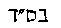 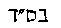 Mohel130 Bd de Belleville75020         PARISDomicile:(33 1) 42.35.26.10Portable: (33 6) [0]6.62.73.26.10http://www.milah.fr/
aharon#(enlever le #)@milah.frPrévoir pour la circoncision: Alcool modifié 70° (Pas un gel)			200 mlEau oxygénée 10 vol (3%) Bouteille 		200 mlEosine à l'eau 						dosettesPoudre Econazole						un flaconTulle Gras 10x10 					10 compressesCompresses gaze de coton tissé 7.5 x 7.5		cinquanteCompresses gaze de coton tissé 10x10		dixCoton non découpé 100 grammes			un paquetCytéal 							un flaconCoalgan mèche 						une boiteMèche largeur 2cm (si disponible)			une boiteMais aussi: Une chaise à pieds hauts (si possible)A proximité d'une fenêtre ou d'une lampeUne petite table (de hauteur normale)Un coussin (oreiller 60 x 60)Six langes carrés en tissu de cotonTrois TalithVerre à Kiddouch, 3 gobelets plastique.Bonnet ou calotte pour le bébé (et les assistants)Couches jetables.Une bassine (posée sous la table)Un petit plat (ou un sac) avec de la terre (posé sous la table)Et bien sûr: Tenue décente et tête couverteNourritures et boissons cachèresL'enfant devra terminer son biberon une heureavant la circoncisionMazel tovCompte tenu de la gravité de l'épidémie virale en cours, je ne pratique actuellement que des Brit Milah en présence d'une assistance retreinte., sous réserve de l'état de santé de l'enfant, bien sûr, et que personne dans l'entourage n'ait présenté d'accès de fièvre ou d'état infectieux dans les quinze jours précédents, ne soit classé "cas contact". Et que tous aient un masque, une désinfection soigneuse des mains. Avec comme d'habitude de ma part des mesures d'hygiène maximales. Ceci pour préserver votre famille, ma famille, les familles suivantes de tout risque infectieux.N'hésitez pas à me téléphoner pour plus de détails. Toutes les personnes prenant soin de l'enfant (le moins possible!) devront porter un masque et se désinfecter les mains à l'eau et au savon, puis avec de l'alcool à 70° ou éventuellement un gel hydro-alcoolique.Aharon Altabé, MohelPortable      06.62.73.26.10
Pas d'appel Whatsapp svpSoins après la Brit MilahMazel Tov !Il est bon le matin de la Brit Milah de donner un bain à l'enfant.A huit jours, bébé n'a pas besoin de calmants, d'analgésiques ou d'anesthésie. Il est souhaitable que bébé ait terminé son biberon une heure avant la Brit Milah. Si l'enfant tombe malade ou fait un malaise ou une jaunisse dans les jours précédant la circoncision, veuillez me contacter.Si je n'ai pas visité l'enfant les jours avant la Brit Milah, je le verrai juste avant la cérémonie.Après la Brit Milah, il a besoin durant les heures suivant sa Brit Milah de calme et de repos, tout comme sa maman, qu'il est bon de ne pas laisser seule le premier jour. Il est souhaitable que l'enfant reste en couche, non recouverte par un body ou un pyjama, pour faciliter la surveillance du premier jour.Jusqu'à la levée du pansement, les changes se font normalement: nettoyage des fesses avec votre produit de toilette habituel.Lorsque le Mohel aura levé le pansement, dans les heures suivant la Milah, voici la marche à suivre:- Nettoyez-vous les mains avec de l'eau et du savon, séchez et appliquez de l'alcool sur vos mains.- Nettoyage des fesses et des plis avec votre produit de toilette habituel.- Sur la cicatrice versez un peu d'eau oxygénée le premier jour, puis séchez avec deux petites compresses, sans frotter. Les jours suivants, nettoyez avec un peu d'eau simple.- Il peut arriver le premier jour un petit saignement, qui disparaît en quelques minutes de compression avec ces deux compresses et trois doigts. - Si une petite peau vient remonter sur le gland, veiller à la repousser vers le bas.- Après avoir séché la plaie, saupoudrer de ECONAZOLE POUDRE (et aucun autre produit). Ce produit facilitera la cicatrisation de la plaie, et aidera, avec la compression à trois doigts à arrêter les petits saignements qui peuvent survenir le premier jour.Après avoir poudré la plaie, posez le premier jour une feuille de Tulle Gras et une compresse, puis mettez la couche jetable. Les jours suivants, l'enfant sera langé sans compresse ni Tulle Gras.Évitez l'usage du coton sur la plaie, et l'application de tout autre produit que ceux conseillés par votre Mohel.Il est conseillé de vérifier 2 à 3 heures après la levée du pansement qu'il ne se produit pas de saignement.- Le lendemain ou le surlendemain, le fond de la plaie est tapissé d'un enduit blanchâtre, qui est un tissu de cicatrisation. C'est le moment d'appliquer matin et soir de l'éosine à l'eau après le nettoyage à l'eau. Les autres changes de la journée se résument au nettoyage puis poudrage. Poursuivez les soins à l'éosine jusqu'à ce que la plaie sèche, en 2 à 3 jours.- Le premier bain ? Vers le 3ème jour.En cas de difficulté ou de doute dans les heures, jours ou semaines suivant la Brit Milah, c'est votre Mohel qui est le mieux placé pour vous conseiller et il doit être consulté avant toute autre personne. Si vous souhaitez m'adresser des photos, envoyez par SMS, WhatsApp ou mail, mais prévenez-moi par un appel téléphonique (pas WhatsApp) pour que j'aille les consulter. MAZEL TOV